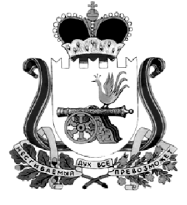 СОВЕТ ДЕПУТАТОВХОХЛОВСКОГО СЕЛЬСКОГО ПОСЕЛЕНИЯ СМОЛЕНСКОГО РАЙОНА СМОЛЕНСКОЙ ОБЛАСТИРЕШЕНИЕ 28 апреля 2021 года                                                                                                  № 14О возложении исполнения полномочий Главы муниципального образования Хохловского сельского поселения       Смоленского района Смоленской области В соответствии с частью 7 статьи 36 Федерального закона
от 6 октября 2003 года № 131-ФЗ «Об общих принципах организации местного самоуправления в Российской Федерации», частью 10 статьи 26 Устава Хохловского сельского поселения Смоленского района Смоленской области, 
в связи с отставкой по собственному желанию Главы муниципального образования Хохловского сельского поселения Смоленского района Смоленской области 
А.С. Полякова, Совет депутатов Хохловского сельского поселения Смоленского района Смоленской областиРЕШИЛ:Возложить исполнение полномочий Главы муниципального образования Хохловского сельского поселения Смоленского района Смоленской области 
на Мамонтову Елену Леонидовну, заместителя Главы муниципального образования Хохловского сельского поселения Смоленского района Смоленской области, с 29 апреля 2021 года до избрания Главы муниципального образования Хохловского сельского поселения Смоленского района Смоленской области 
из состава депутатов Совета депутатов Хохловского сельского поселения Смоленского района Смоленской области.Настоящее решение вступает в силу с момента его принятия.Опубликовать настоящее решение в газете «Сельская правда» и разместить на официальном сайте Администрации Хохловского сельского поселения Смоленского района Смоленской области в сети Интернет по адресу:  http://hohlovo.smol-ray.ru.Глава муниципального образования Хохловского сельского поселенияСмоленского района Смоленской области                                             А.С. Поляков